PENERAPAN LAYANAN BIMBINGAN MODELING SIMBOLIS UNTUK MENINGKATKAN KEPERCAYAAN DIRI BAGI ANAK PENYANDANG CACAT TUBUH DI PANTI SOSIAL BINA DAKSA WIRAJANYA MAKASSARHasnawiBimbingan dan Konseling, Pascasarjana Universitas Negeri Makassaremail: hasnawi 1895 @yahoo.co-id                                                                         AbstrakHASNAWI. Penerapan Layanan Bimbingan M0deling Simbolis Untuk Meningkatkan Kepercayaan Diri Bagi Anak Penyandang Cacat Tubuhv di Panti Sosial Bina Daksa Wirajaya Makassar, Tahun 2015.(Dibimbing oleh Pak Purwaka Hadi dan H .Ahmad)Penelitian ini menelaah Penerapan Layanan Bimbingan Modeling Simbolis Dengan Pendekatan Analisis deskriptif Terhadap Kepercayaan  Diri Bagi Anak Penyandang Cacat Tubuh Di Panti Sosial Bina Daksa Wirajaya Makassar. Masalah utama penelitian ini adalah (i) Bagaimana gambaran kepercayaan diri anak Penyandang cacay tubuh di Panti Sosial Bina Daksa Wirajaya Makassar.sebelum dan setelah diberi perlakuan berupa layanan bimbingan modeling simbolis  dengan pendekatan analisis deskriptif. (ii) Apakah layanan bimbingan modeling simbolis  dengan pendekatan analisis deskriptif  berpengaruh terhadap kepercayaan  diri bagi anak penyandang cacat tubuh di Panti Sosial BDW Makassar? Tujuan penelitian ini adalah Untuk mengetahui (i) Gambaran kepercayaan diri bagi anak penyandang cacat tubuh  di Panti Sosial BDW Makassar sebelum dan setelah diberi perlakuan berupa layanan bimbingan modeling simbolis dengan pendekatan analisis deskriptif (ii) Pengaruh layanan bimbingan modeling simbolis dengan pendekatan analisis deskriptif terhadap kepercayaan diri bagi anak penyandang cacat tubuh di Panti Sosial BDW Makassar. Penelitian ini menggunakan pendekatan eksperimen (Quasi Experimental Designs) dalam bentuk  Group Design. Penelitian ini menggunakan teknik pengumpulan data melalui angket  Analisis data menggunakan analisis statistic independent samples t-test. Hasil penelitian ini menunjukkan (i) Kepercayaanm diri bagi anak penyandang cacat tubuh di Panti Sosial BDW Makasar sebelum diberi layanan bimbingan modeling simbolis dengan pendekatan analisis deskriptif berada pada kategori rendah, setelah diberi layanan bimbingan modeling simbolis dengan pendekatan analisis deskriptif mengalami perubahan menjadi kategori tinggi (ii) Layanan bimbingan modeling simbolis dengan pendekatan analisis deskriptif berpengaruh positif terhadap kepercayaan  diri bagi anak penyandang cacat tubuh di Panti Sosial BDW Makassar.ABSTRAKHASNAWI. 2015. Implementation of Symbolic Modeling Guidance Sercvice to Improve Self Confidence of Disability Children in Panti Sosal Bina Daksa Wirajaya Makassar ( Supervised by Purwaka Hadi and Ahmad).This research examined group guidance service with descriptive analysis approach toward self confidence of disability children in Panti Sosial (Social Institutoin) of bina Daksa Wirajaya Makassar. The main prblems of the research were (i) How is the description of self confidence of disability children in Panti Sosial Bina Daksa Wirajaya Makassar before and after giving the treatment using symbolic modeling guidence service with descriptive analysis approach, (ii) Is symbolic modeling guidance service with descriptive analysis approach give influence toward self confidence of disability children in Panti Sosial Bina Dasa Wirajaya Makassar ? the objectives of the research were to discover (i) the description of self confidence of disability children in panti Sosial Bina Daksa Wirajaya Makassar before and after giving the treatment using symbolic modeling guidance service with descriptive analysis approach, (ii) the influence of symbolic modeling guidance service with descriptive analyisis approach toward self confidence of disability children in Panti Sosial Binda Daksa Wirajaya Makassar. The research employed experiment approach (Quasi Experimental Design) in form of Gourp Design. Data were collected by employing questionnaire. Data were analyzed using statistic independent sample t-test analysis. The results of the research showed that (i) self confidence of disability children in Panti Sosial Bina Daksa Wirajaya Makassar before giving the treatment using symbolic modeling quidence service with descriptive analysis approach was in low category; after giving symbolic modeling quidence service with descriptive analysis approach, it improved to high category, (ii) symbolic modeling guidance service with descriptive analysis approach had positive influence toward self confidence of disability children in Panti Sosial Bina Daksa Wirajaya Makassar. Keywords: Self  confidence PENDAHULUANSalah satu faktor eksternal yang berpengaruh terhadap pembentukan watak dan pribadi seseorang, termasuk bagaimana seseorang akan berperilaku adalah media. Berkaitan dengan adanya media, sangat diperlukan perhatian khusus (indera) untuk bisa memunculkan efek dari media itu sendiri, terlebih lagi dalam hal menghasilkan perilaku baru.Hal ini sejalan dengan pendapat Gredler 1994, yang menyatakan bahwa perilaku yang baru tidak bisa diperoleh kecuali jika perilaku tersebut diperhatikan dan dipersepsi secara cermat.Perubahan perilaku dan sikap dalam dirinya yang memungkinkannya berfungsi secara kuat dalam masyarakat.Bandura  Kardi,  (1997: 14) menyebutkan bahwa sebagian besar Manusia belajar melalui pengamatan secara selektif dan mengingat tingkah laku orang lain. Teori belajar menurut ilmu jiwa Gestalt sebagaimana yang dikutip oleh Sardiman 2003:30.31,32) teori ini berpandangan bahwa keseluruhan lebih penting dari bagian-bagian atau unsur. Sebab keberadaannya keseluruhan itu juga lebih dulu.Sehingga dalam kegiatan belajar bermula pada suatu pengamatan. Dari aliran ilmu jiwa Gestalt keseluruhan ini memberikan beberapa prinsip belajar , antara lain: manusia bereaksi dengan lingkungannya secara intelektual, tetapi juga secara fisik, emosional, sosial dan sebagainya, belajar adalah penyesuaian diri dengan lingkungan, dan manusia bisa berkembang sebagai mana mestinya.Pendidikan mempunyai peranan yang sangat penting bagi perkembangan dan kemampuan anak.Diharapkan individu dapat mengembangkan potensi-potensinya agar mencapai pribadi yang bermutu. Indikator keberhasilan di Panti Sosial Bina Daksa Wirajaya Makassar dalam mengemban tugasnya dapat dilihat dari pencapaian prestasi  non akademik yang tinggi dan berbagai keterampilan khusus yang dimiliki oleh anak dan tidak sedikit di antaranya menyangkut masalah-masalah yang berhubungan dengan non akademik. Sedangkan anak dituntut untuk terus meningkatkan prestasi non akademiknya, di tengah kesibukan dan kepadatan tugas-tugas di Panti SBDW Makassar baik tugas-tugas  akademik maupun kegiatan ekstrakurikuler yang diikuti para anak, sehingga anak perlu mengikuti layanan bimbingan  di Panti  untuk meningkatkan prestasi keterampilan kerja. Dengan kondisi seperti itu perlu dilakukan penelitian untuk mengetahui secara mendalam apakah layanan bimbingan dengan teknik modeling simbolis  dapat berperan dalam meningkatkan kepercayaan diri bagi anak cacat tubuhyang dibina di Panti Sosial BDW Makassar.Kepercayaan diri (self confidence) adalah salah satu kunci kesuksesan hidup individu. Karena tanpa adanya rasa percaya diri, individu tidak akan sukses dalam berintegrasi dengan orang lain. Di samping itu, tanpa adanya rasa percaya diri, individu niscaya tidak akan bisa mencapai keinginan yang diidam – idamkan. Karena pada prinsipnya rasa percaya diri secara alami bisa memberikan individu efektifitas kerja,sesuai dengan keterampilan yang dimilikinya serta  kesehatan lahir batin, kecerdasan, keberanian, daya kreatifitas, kemampuan mengambil keputusan yang tepat, kontrol diri, kematangan etika, rendah hati, serta ketenangan jiwa. Adapun indikator self confidance adalah Percaya akan kompetensi atau kemampuan diri, Tidak terdorong untuk menunjukkan sikap konformis demi diterima oleh orang lain atau kelompok, Berani menerima dan menghadapi penolakan orang lain dengan kata lain berani menjadi diri sendiri, punya pengendalian diri yang baik.METODEPenelitian ini merupakan penelitian kuantitatif  yang bersifat deskriptif yang menguji secara langsung pengaruh suatu variabel terhadap variabel yang lain.. Penelitian yang digunakan ini adalah penelitian yang mengkaji penerapan modeling simbolis sebagai teknik yang digunakan untuk meningkatkan kepercayaan diri anak dan motivasi belajar anak. Desain penelitian ini menggunakan one group Pretest-Posttest  Design yang digambarkan sebagai berikut:Sumber: Sugiyono (2013: 214)O1  = Pengukuran pertama sebelum diberi per –          lakuan X =Treatment atau perlakuan (penerapan           Modeling simbolis)O2  = Pengukuran kedua setelah diberi perlakuan 	Desain penelitian ini kelompok diberi tes awal (pre test) dengan tes yang sama, kemudian diberi perlakuan khusus berupa penayangan flim bertema pendidikan, . Setelah beberapa saat  kelompok dites kembali dengan tes yang sama sebagai tes akhir (post test). Hasil dari  tes akhir tersebut selanjutnya diuji perbedaannya. Perbedaan yang signifikan sebelum dan sesudah menonton flim hasil tes akhir, dan antara tes awal dan  menunjukkan pengaruh dari perlakuan yang diberikan.Penelitian ini terdiri atas dua variabel yaitu “Modeling simbolis” sebagai variabel bebas (X), dan “Kepercayaan diri” sebagai variabel terikat (Y).Modeling SimbolisModeling simbolis adalah suatu strategi dalam konseling yang menggunakan proses belajar melalui pengamatan terhadap model dan perubahan perilaku yang terjadi karena peniruanKepercayaan Diri	Kepercayaan diri adalah suatu keyakinan seseorang terhadap segala aspek kelebihan yang dimilikinya dan keyakinan tersebut membuatnya merasa mampu untuk bisa mencapai berbagai tujuan di dalam hidupnya.HASIL  DAN PEMBAHASAN	Hasil Analisis Statistik DeskriptifAnalisis statistik bersifat deskriptif dilakukan untuk memperoleh gambaran kepercayaan diri anak sebelum dan sesudah pelaksanaan teknik modeling simbolis di Panti Social Bina Daksa Wirajaya Makassar. Data hasil penelitian yang diperoleh adalah data hasil pengisian angket pemahaman terhadap studi lanjutan. untuk membuktikan hipotesis yang diajukan dan menjawab pertanyaan penelitian.Tabel 4.1 Hasil Analisis Deskriptif kepercayaan diri anak.Hasil uji deskriptif pada tabel 4.1 menunjukkan informasi adanya perbedaan hasil analisis deskriptif data hasil pre-test dan post-test hasil angket kepercayaan diri anak. Hasil deskriptif data pre-test diperoleh nilai mean (rata-rata) 72.6500 dari 20 sampel dengan nilai standar deviasi 9.53815 dengan nilai minimum 58.00 serta median 72.0000. hasil deskriptif data post-test diperoleh data mean (rata-rata) 110.902 dari 20 sampel dengan nilai standar deviasi 8.09743 dengan nilai minimum 101.00 serta median 108.502. Data empiric hasil analisis deskriptif diperoleh informasi yang menunjukkan adanya perbedaan rata-rata hasil pre-test dan rata-rata hasil post-test dari hasil angket kepercayaan diri anak  penyandang cacat tubuh, yang membuktikan bahwa dengan penerapan modeling simbolis dapat meningkatkan kepercayaan diri.Berdasarkan data deskriptif dan data frekuensi diperoleh informasi adanya perbedaan secara umum antara hasil pre-test dan hasil post-test setelah diberikan perlakuan berupa teknik modeling simbolis. Data hasil post-test diperoleh mean rata-rata 110.902 lebih tinggi, sedangkan data hasil pre-test diperoleh mean rata-rata 72.6500  lebih rendah. Berdasarkan data distribusi data frekuensi diperoleh informasi yang menggambarkan interepretasi kepercayaan diri pada hasil post-test dikategorikan tinggi, sedangkan kepercayaan diri anak pada hasil pre-test dikategorikan rendah.Gambaran kepercayaan diri anak sebelum dan sesudah diberikan teknik modeling simbolisPerbandingan kepercayaan diri anak berdasarkan pretest dan posttest dapat dilihat pada tabel dibawah.Tabel 4.2 Perbandingan Hasil Pelaksanaan Pre-test dan Post-testTabel di atas menunjukkan bahwa kepercayaan diri anak penyandang cacat tubuh di Panti Sosial Bina Daksa Wirajaya Makassar sebelum diberi teknik modeling simbolis, yaitu tidak ada anak penyandang cacat tubuh yang berada dalam kategori sangat tinggi, kemudian kategori tinggi juga tidak ada, pada kategori rendah sebanyak 16 anak atau (80%), kemudian kategori sangat rendah 4 anak atau (20%) dan tidak ada yang berada pada kategori sangat tinggi dan tinggi. Selanjutnya sesuai dengan nilai rata-rata skor yang diperoleh sebesar 90,2 dimana nilai rata-rata tersebut pada interval 62 - 88 yang berarti rendah. Hal ini berarti bahwa kepercayaan diri anak di Panti Sosial Bina Daksa Wirajaya Makassar berada pada kategori rendah.Setelah diberikan perlakuan teknik modeling simbolis, maka kepercayaan diri anak menunjukkan peningkatan, dimana pada kategori sangat tinggi 4 anak atau (20%), kemudian pada kategori tinggi 16 anak atau (80%) dan tidak ada pada kategori rendah dan sangat rendah. Selanjutnya sesuai dengan nilai rata-rata skor yang diperoleh sebesar 89 - 115 yang berarti tinggi. Hal ini menunjukkan bahwa kepercayaan diri setelah diberikan teknik modeling simbolis berada pada kategori tinggi. Analisis Statistik Hasil uji hipotesisUntuk mengetahui pengaruh teknik modeling simbolis maka diuji dengan   uji wilcoxon dengan membandingkan perbedaan hasil pre-test dan post-test hasil skala kepercayaan diri anak. Proses analisis data penelitian ini menggunakan bantuan program SPSS 16,0 dengan uji statistik wilcoxon. Pengambilan keputusan adalah jika probabilitas > 0,05, maka H0 diterima, jika probabilitas < 0,05, maka H0 ditolak.Tabel 4.3 Wilcoxon pre-test dan post-test kepercayaan diri anak.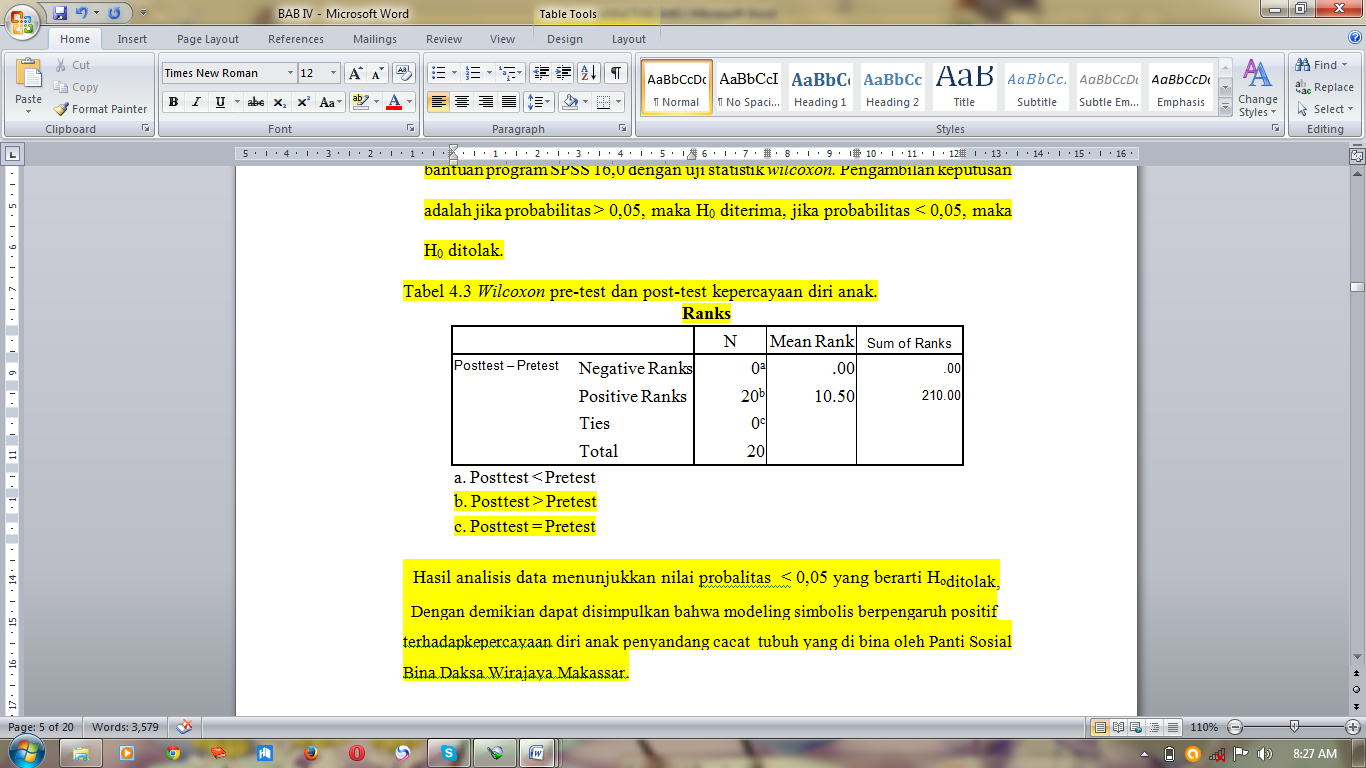 Hasil analisis data menunjukkan nilai probalitas  < 0,05 yang berarti Ho ditolak. Dengan demikian dapat disimpulkan bahwa modeling simbolis berpengaruh positif terhadap kepercayaan diri anak penyandang cacat  tubuh yang di bina oleh Panti Sosial Bina Daksa Wirajaya Makassar.Gambaran Kepercayaan Diri Anak Penyandang Cacat Tubuh di Panti Sosial Bina Wijaya MakassarBerdasarkan analisis data deskriptif  hasil penelitian terdapat peningkatan kepercayaan diri  sebesar 80 %  sebanyak 16  orang  anak melalui teknik  modeling   simbolis,  Hal ini  sejalan  dengan  hasil    penelitian    yang dilakukan  Sulistiana Candra  (2014). Upaya meningkatkan  kepercayaan diri anak melalui Layanan konseling kelompok dengan teknik modeling simbolis.Pery  dan Cormier, 1985 ) mengidevinisikan modeling sebagai proses belajar , observasi , dimana perilaku individu atau kelompok, para model bertindak ssebagai suatu perangsang gagasan , sikap  atau perilaku pada orang lain yang mengobservasi penampilan model.          Hasil analisis pretest data yang dilakukan kepada seluruh anak, yang merupakan disabilis tubuh  diperoleh hasil sebagai berikut : Pertama, cacat tubuh yang diperoleh anak dikarenakan adaya penyakit serta insiden kecelakaan yang menyebabkansalah satu bagian tubuh anak harus diamputasi. Kedua, cacat tubuh  yang diperoleh tersebut membuat anak mengalami reaksi emosi yang bermacam-macam, seperti malu/minder, mudah marah, down,  dan stress. Ketiga, reaksi emosi tersebut memunculkan dua perilaku yang berbeda, yaitu anak yang menutup diri dari oranng lain, dan/atau tetap berinteraksi dengan orang lain untuk mereduksi emosi negative yang muncul. Keempat, anak membangkitkan motivasi untuk menerima kondisinya dengan bantuan dari beberapa faktor, yakni: diri sendiri, dan persepsi yang positif mengenai respon keluarga dan lingkungan yang diterima. Faktor tersebut menjadikan anak mampu beradaptasi dengan kondisi barunya.    Demikian pula yang menjadikan anak dapat bangkit dan menerima kecacatannya  yang dimiliki. Kelima, Kepercayaan  diri anak ditandai dengan beberapa sikap, yakni :anak mampu memandang dirinya lebih positif, anak merasa telah mampuh mengolah emosi negatifnya, anak mampu kembali beraktiviyas secara normal, dan anak mampu berinteraksi secara baik dengan orang lain.KESIMPULAN DAN SARANHasil penelitian mengenai penerapan layanan bimbingan modeling symbolis untuk meningkatkan kepercayaan bagi anak Penyandang Cacat tubuh di Panti Sosial Bina Daksa Wirajaya Makassar disimpulkan sebagai berikut: Kepercayaan diri Anak Panti Sosial BDW Makassar sebelum di berikan perlakuan dengan menggunakan teknik modeling simbolis berada pada kategori rendah, setelah mendapatkan perlakuan melalui modeling simbolis berubah menjadi kategori tinggi.Terdapat pengaruh positif teknik modeling simbolis terhadap kepercayaan diri Anak penyandang cacat tubuh di panti social bina daksaWirajaya.Berdasarkan hasil penelitian di atas, maka dirasakan diajukan saran sebagai berikut :HendaknyaAnak cacat tubuh lebih aktif mengikuti keterampilan melalui teknik modeling simbolis dan apabila didukung oleh kemampuan keterampilan akan dapat meningkatkan kepercayaan diriLayanan bimbingan konseling dengan teknik modeling simbolis dapat meningkatkan kepercayaan diri anak cacat tubuh di Panti Sosial Bina Daksa Wirajaya MakassarKepada pimpinan  PSBDW  dan stapnya  agar dapat mempertahankan serta meningkatkan seluruh aktivitas yang  dilakukan serta dapat menjalankan tugasnya sehingga pelaksanaan bimbingan dapat berjalan dengan baik dan dapat tercapai apa yang menjadi tujuan dari kegiatan. Dengan adanya kerjasama yang baik dalam pelaksanaan layanan bimbingan diharapkan akan membantu meningkatkan kepercayaan diri Anak, serta lebih mempererat kerjasama Pemerintah terutama Pemerintah Daerah dan lembaga lainKepada Pemerintah Daerah dan masyarakat umum agar tetap bersikap baik dan tidak mengucilkan individu anak, karena pada dasarnya individu juga memiliki hak yang sama seperti individu yang normal lainnya.Kepada orang tua dan keluarga untuk tidak membatasi kegiatan sehari- hari individu disabilitas tubuh, karena individu pun memiliki potensi untuk melakukan hal-hal yang bermanfaat untuk dirinya sendiri dan orang lain.Bagi peneliti selanjutnya yang tertarik meneliti tema serupa untuk dapat menggali lebih dan menambahkan aspek lain seperti kepercayaan diri yang dilakukan individu anak .DAFTAR  PUSTAKAAbimanyu, S & Manrihu, M.T. 2009. Teknik dan Laboratorium Konseling Makassar: Badan Penerbit Universitas Negeri Makassar.Amti Erman, 2008, Dasar-Dasar Bimbingan dan Konseling, Jakarta, Rineka Cipta.Arikunto, S. 2002. Prosedur Penelitian Suatu Pendekatan Praktek. Jakarta Rineka CiptaArsyad, A. 2013. Media Pembelajaran. Jakarta: Rajawali PersAunurrahman, 2011. Belajar dan Pembelajaran : Bandung . AlfabetaBandura, A & Ross, D. 1963. Imitation of Film-Mediated Aggressive Models Journal of Abnormal and Social Pshicology. {Online) (http://www.dcs.emory.edu/mtp/Bandura/1968JPSP.pdf, Diakses 25 Februari  2015)Candra, S. Y. 2014. Upaya Meningkatkan Kepercayaan Diri Anak Melalui Layanan Konseling Kelompok Dengan Teknik Modeling Simbolik. Skripsi. Tidak diterbitkan. Kudus. Universitas Muria Kudus.Corey, G. 2005. Teori dan Praktek Konseling.Bandung: Refika Aditama.Danim, S. 1995. Media Komunikasi Pendidikan.                     Jakarta. Bumi Aksara.-Dimyati & Mudjiono.2006. Belajard an Pembe-                 Pembelajaran . Jakarta Rineka CiptaFattah, S. 2014. Pengaruh Penerapan                  Modeling Simbolis Melalui Film                 Biografi Nabi Dalam meningkatkan                Motivasi Belajar Anak di MAN 2                Model Makassar.Tesis. Tidak                 diterbitkan.  Univeritas  Negeri                 Makassar.Hadi,   S. 2004. Statistik Jilid 1 dan 2.               Yogyakarta: Andi OffsetHamalik, O. 2010. Proses Belajar Mengajar. J               akarta: Bumi AksaraHartono & Soedarmadji. 2012. Psikologi                Konseling. Jakarta: KencanaHasriani. 2011. Penerapan Modeling simbolis               melalui Film Bertema Pendidikan utk               Meningkatkan Motivasi Belajar anak               di SMP Negeri 29 Makassar. Tesis               Tidak diterbitkan. Universitas Negeri               Makassar.Harfiahana Puspa Rini. 2013. Self-             Comfidance Dengan Kecemasan             Dalam Menghadapi Ujian Nasional             (Online). Jurnal Online Psikologi.              Vol. 01 No.2013             (http://ejournal.umm.ac.id,             Diakses 13 Februari 2015)Ilahi Takdir Muhammad. 2014. Gagalnya             Pendidikan Karakter,Analisis & Solusi             Pengendalian Karakter Emas       Anak             Didik , AR RUZZ MEDIA, Depok,Sleman             Yokyakarta.Iskandar. 2012. Psikologi Pendidikan sebuah             Orientasi Baru. Jakarta: ReferensiJuntika, 2012, Landasan Bimbingan Konseling              Bandung, Kusmawati Nila P.E Desak, Proses Bimbingan              dan Konseling di Sekolah,Jakarta,              Rineka CiptaRahmat, Hidayat, Dede. 2011. Teori dan             Aplikasi Psikologi Kepribadian Dalam             Konseling. Jakarta: Ghalia IndonesiaRusman. 2013. Seri Manajemen Sekolah              Bermutu Model-Model Pembelajaran             MengembangkanProfesionalismeGurusi EdisiKedua. Jakarta PT Raja Grafindo             PersadaSardiman, A.M. 2014. Interaksi & Motivasi              Belajar Mengajar. Jakarta: PT Raja              Gravindo PerSalam Sofyan , 2012, Pedoman  Penulisan              Tesis dan Desertasi Program              Pascasarjana Universitas Makassar.Salman Fatah. 2014. Penelitian yang berjudul             “Penerapan Modeling Simbolis Melalui             Flim Untuk Meningkatkan Motivasi             Belajar Anak di MAN 2 Model Makassar             Thesis. Tidak diterbitkan. Universitas              Negeri MakassarSilmim. 2014. Penerapan Konseling Naratif             untuk Meningkatkan Self-Efficancy             Kemandirian Belajar Anak dalam              Mengerjakan Tugas di SMP Negeri 3             Poliwali Kab. Polman. Thesis. tidak             diterbitkan. Uniersitas Negeri MakassarSinring, A. 2011. Teori dan Aplikasi Konseling             Makassar: Badan  Penerbit Universitas             Negeri Makassar Shunck, H. Dale. 2012. Learning Theories             An Educational Perspective ( Teori-teori             Pembelajaran Presfektif Pendidikan )             Keenam. Yogyakarta: Pustaka Pelajar.Sukardi Ketut Dewa, 2008, Proses Bimbingan              dan Konseling Di Sekolah, Jakarta              Rineka Cipta.Taufik, 2012, Empati Pendekatan Psikologi              Sosial : Raja Grafindo Persada Jakarta.Undang-Undang Republik Indonesia Nomor 4             Thun ,1997 ,Tentang Penyandang Cacat             : Biro Hukum             Departemen Sosial RI.Peraturan Pemerintah Republik Indonesia,              No.43 Tahun 1998 Tentang Upaya             Peningakatan Kesejahteraan Sosial             Sosial Penyandang Disabilitas :Biro              Hukum Departemen Sosial RI.Prayitno, 2008, Dasar-Dasar Bimbingan             dan Konseling, Jakarta , Rineka Cipta.Purwanti, S. R. 2013. Mengatasi Masalah             Kepercayaan Diri Anak Melalui Layanan             Konseling Kelompok pada anak Kelas              VIII F SMP Negeri 2 Karang Pacung             Kabupaten Cilacap.              Skripsi. Tidak diterbitkan. semarang             Universitas Negeri Semarang.Setiyawan, H. 2014. Meningkatkan Kepercayaan             Diri Anak Melalui Layanan Bimbingan             Kelompok Dengan Teknik Hoomrome             Anak Kelas IX IPS 4 SMA Negeri 1             Mejobo Kudus. Skripsi. Tidak diterbitkan             Kudus. Universitas Maria Kudus.Zamsani Siti, 2007. Pengelolaan Pengembangan             Diri di Sekolah, Indonesia  Sinergi             Pustaka.TESTTREATMENTPOSTESTO1XO2  Pretest  PosttestNValid2020NMissing2020MeanMean72.6500110.902MedianMedian72.0000108.502ModeMode59.00a105.00Std. DeviationStd. Deviation9.538158.09743VarianceVariance90.97665.568RangeRange30.0026.00MinimumMinimum58.00101.00MaximumMaximum88.00127.00SumSum      1453.002218.00IntervalKategoriPre-testPre-testPost-testPost-testF(%)F(%)116 – 143Sangat Tinggi--420 %89 – 115Tinggi--1680 %62 – 88Rendah1680 %--35 – 61Sangat Rendah420 %--20100%20100%